Megan EvansDepartment of Sociology and CriminologyThe Pennsylvania State University701 Oswald Tower, University Park, PA 16801mme5163@psu.edu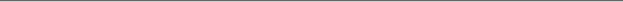 EDUCATIONPh.D.	The Pennsylvania State University, expected May 2023 – Sociology and Demography	Dissertation Title: “Racialized Place-Making: An Investigation of Race, Place, and Value”	Comprehensive Exam Areas: Demography, Urban Sociology, Social Network Analysis, Quantitative MethodsCommittee: Drs. Corina Graif (Co-Chair), Stephen A. Matthews (Co-Chair), John Iceland, Brian Theide, Barrett A. LeeM.A.			The Pennsylvania State University, 2019 – Sociology and Demography, Committee: Drs. Stephen A. Matthews (Chair), Barrett A. Lee, Katerina Bodovski Master’s Thesis Title: Neighborhoods and Educational Expectations: How Youth Come to Embody Their NeighborhoodsB.A. 	Youngstown State University, 2017 – English, Sociology, and Linguistics	Summa Cum Laude, with HonorsRESEARCH INTERESTSUrban Sociology, Demography, Stratification, Quantitative Methodology (specifically, Social Network Analysis, Spatial Analysis, and Text Analysis)PEER REVIEWED PUBLICATIONS* Indicates Equal Co-authorship2022	Newmyer, Lauren*, Megan Evans*, and Corina Graif. Forthcoming. “Socially Connected Neighborhoods and the Spread of Sexually Transmitted Infections.” DemographySociology Graduate Student Paper Competition, Best Working Paper, The Pennsylvania State University, 2021.2021	Evans, Megan, Jonathan Daw, and S. Michael Gaddis. “The Generational Boundaries of Educational Advantage: Does Great-Grandparent Educational Attainment Predict Great-Grandchild Early Academic Achievement?” Socius: Sociological Research for a Dynamic World. 7 DOI: 10.1177/237802312110605732021	Siskar, Thomas, and Megan Evans. “Predicting Mobility: Who is Forced to Move.” City & Community. 20(2): 141-159. DOI: 10.1177/15356841209810102020	Evans, Megan. “The Unequal Housing and Neighborhood Outcomes of Displaced Movers.” Journal of Urban Affairs. 1-21. DOI: 10.1080/07352166.2020.1730697Sociology Graduate Student Paper Competition, Best Published Paper, Honorable Mention, The Pennsylvania State University, 2020.2020	Evans, Megan and Barrett A. Lee. “Neighborhood Reputations as Symbolic and Stratifying Mechanisms in the Urban Hierarchy.” Sociology Compass. 14(10): 1-15 e12831. DOI:10.1111/soc4.128312020	Lee, Barrett A., and Megan Evans. “Forced to Move: Patterns and Predictors of Residential Displacement during an Era of Housing Insecurity.” Social Science Research, 87: 102415. DOI: 10.1016/j.ssresearch.2020.1024152018	Daw, Jonathan, Alexander Chapman, and Megan Evans. “What Can Sociogenomics Learn from Social by Nature?” Biodemography and Social Biology. 64(3/4): 237-250. DOI: 10.1080/19485565.2019.1597622OTHER PUBLICATIONS2021	Megan Evans. Book Review: Randy Shaw’s “Generation Priced Out: Who Gets to Live in the New Urban America.” Housing and Society. 48(3): 1-4. DOI: 10.1080/08882746.2021.1878719AWARDS, HONORS, & SUPPORT2021	Alan Booth Graduate Student Award, The Pennsylvania State University2021	Sociology Graduate Student Paper Competition, Best Working Paper, The Pennsylvania State University2021	Research and Graduate Studies Office (RGSO) Dissertation Support Award, The Pennsylvania State University2020	Sociology Graduate Student Paper Competition, Best Published Paper, Honorable Mention, The Pennsylvania State University 2017-19 	Predoctoral Family Demography Traineeship (T-32 Grant), Eunice Kennedy Shriver Institute of Child Health and Human Development2017 	National Science Foundation Graduate Research Fellowship, Honorable Mention	2017 		Graduate Scholar Award, The Pennsylvania State University		2017		Huber Form Scholarship, The Pennsylvania State University2017	NSF Graduate Research Fellowship Incentive Award, The Pennsylvania State University		2017	Youngstown State University Pin Award, Presented to Outstanding Graduating Student Leaders	2017	Honorary Student Marshal, Youngstown State University2017		Mavrigian-Grimm Scholarship, Phi Kappa Phi, Chapter 1432013	Youngstown State University Scholars Program USXXI, (4-year) Full-Funding Academic Merit ScholarshipCONFERENCE PRESENTATIONS Presenter(s) noted parentheticallyForthcoming	Evans, Megan. “Differentiating between Neighborhood Sentiment and Objective Neighborhood Characteristics in Determining Lending Risk.” Annual Meeting of the American Sociological Association. Los Angeles, CA.2022	Evans, Megan. “Racialized Place-Making: An Investigation into the Creation of HOLC’s Residential Security Maps” Annual Meeting of Population Association of America. Atlanta, GA.2021 	Evans, Megan (presenter), and Bianca Wirth. “Electing the Chief of Police: How the Race of Elected Officials Affects Racial Disparities in Arrests.” Annual Meeting for the American Society of Criminology. Chicago, IL.2021	Newmyer, Lauren* (co-presenter), Megan Evans* (co-presenter), and Corina Graif. “Sexually Transmitted Infections and the Importance of Connected Neighborhoods.” Annual Meeting of the American Sociological Association. Virtual.2021	Wirth, Bianca (presenter), and Megan Evans. “Social Movements and Countermovements: The Structural Differences in Police-Related Twitter Networks.” Networks 2021: A Joint Sunbelt and NetSci Conference. Virtual.2021	Evans, Megan (presenter), Jonathan Daw, and S. Michael Gaddis. “The Generational Boundaries of Educational Advantage: Does Great-Grandparent Education Predict Great-Grandchild Early Academic Achievement?” Annual Meeting of Population Association of America. Virtual.2020	Evans, Megan (presenter). “The Role of Neighborhood Reputations in Determining Where to Search for Work and Housing.” Annual Meeting of the American Sociological Association. Virtual.2020	Graif, Corina (presenter), Megan Evans, and Stephen A. Matthews. “Infant Health Selection Effects on Workplace Connections: A Longitudinal Network Analysis of Neighborhoods Over 14 Years.” Annual Meeting of the American Sociological Association. Virtual.2020	Newmeyer, Lauren (presenter), Megan Evans, and Corina Graif “Crossing Residential Boundaries: Sexually Transmitted Infections and Commuting Ties.” The International Sunbelt Social Network Conference, Annual Conference of the International Network for Social Network Analysis. Paris, France. (Due to COVID-19 participation cancelled.)2020	Evans, Megan (presenter), and Alexander Chapman. “Returns on Moving: Racial and Ethnic Differences in Who Moves and What They Get.” Annual Meeting of Population Association of America. Virtual.2020	Graif, Corina (presenter), Megan Evans, and Stephen A. Matthews. “Infant Health Selection Effects on Inter-Neighborhood Commuting.” Annual Meeting of Population Association of America. Washington D.C. Virtual.2019	Graif, Corina (presenter), Megan Evans, and Stephen A. Matthews. “Spatial Network Effects on Maternal and Child Health: New Insights from Linking Longitudinal Employer-Household Dynamics (LEHD/LODES) Data with Vital Record Statistics.” Local Employment Dynamics (LED) Partnership Annual Workshop. Suitland, MD.2019	Barrett A. Lee, and Megan Evans (presenter). “Forced to Move: Patterns and Predictors of Residential Displacement during an Era of Housing Insecurity.” Annual Meeting of the American Sociological Association. New York, NY.2019	Evans, Megan (co-presenter), and Alexander Chapman (co-presenter). “The Stickiness of Poverty: Adolescent Friendship Networks.” The International Sunbelt Social Network Conference, Annual Conference of the International Network for Social Network Analysis. Montreal, Canada.2019	Evans, Megan (presenter). “The Unequal Housing and Neighborhood Outcomes of Displaced Movers.” Annual Meeting of the Urban Affairs Association. Los Angeles, CA.2019	Evans, Megan (presenter). “Defining Neighborhoods: How Spatial Contexts Matter for Educational Expectations.” Annual Meeting of the American Association of Geographers. Washington, D.C.2018 	Daw, Jonathan (presenter), Alexander Chapman, and Megan Evans. “State of the Field: Research on Gene-Environment Interaction Reviews of Social by Nature and The Genome Factor.” National Institute of Aging (NIA) Biomarker Network Meeting. Denver, CO.OTHER PRESENTATIONS2022	Megan Evans. “Racialized Place-Making: An Investigation of Race, Place, and Value.” Pennsylvania State University Graduate Exhibition. Virtual.2022	Graif, Corina (presenter), Megan Evans, and Stephen A. Matthews. “Spatial Network Links to Maternal and Child’s Health: New Insights for Linking Census Data with Vital Record Statistics.” Local Employment Dynamics (LED) Webinar. Virtual.2020	Evans, Megan. “‘Cleaning your Data in STATA.” Presentation sponsored by the Coding and Data Committee, The Pennsylvania State University, University Park, PA. Virtual.2020	Evans, Megan (presenter), and Alexander Chapman. “Returns on Moving: Racial and Ethnic Differences in Who Moves and What They Get.” Breakout Session Student Presentation. DemSemX, May 29th. Virtual.2019	Graif, Corina (presenter), Megan Evans, and Stephen A. Matthews. “Spatial Network Effects on Maternal and Child Health: New Insights from Linking Longitudinal Employer-Household Dynamics (LEHD/LODES) Data with Vital Record Statistics.” Local Employment Dynamics (LED) Partnership Annual Workshop. Suitland, MD.2019 	Evans, Megan. “Using Exponential Random Graph Models to Examine Inter-Neighborhood Commuting Networks in R.” Community Working Group, The Pennsylvania State University, University Park, PA.TEACHING EXPERIENCEInstructor2019				Introductory SociologyGraduate-Level Lab Instructor2021				Spatial Demography2020			 	Social Network AnalysisGuest Lecturer2022				Communities and Crime, onRacialized Place-Making and the Home Owners’ Loan Corporation2021				Introduction to Graduate Studies, onProducing Data Visualizations in STATAMerging and Reshaping Data in STATA2020				Introductory Sociology, onApplying Sociological Research Methods2019 				Social Problems, onCauses and Consequences of Residential SegregationPROFESSIONAL AFFILIATIONSPopulation Association of America (PAA)American Sociological Association (ASA)Urban Affairs Association (UAA)International Network for Social Network Analysis (INSNA)International Union for the Scientific Study of Population (IUSSP)American Society of Criminology (ASC)JOURNAL REFEREESocial Forces	2022 (1)Urban Affairs Review	2021 (1)American Sociological Review						   2020-2022 (3)City and Community 	2020-2021 (2)Social Problems									2020 (1)Demography										2018 (1)Asia Pacific Viewpoint								2022 (1)Journal of Health and Social Behavior						2022 (1)Deviant Behavior									2022 (1)RELEVANT TRAINING2021	STRIVE for Change Workshop Series, National Institute of Health (NIH), five-day workshop.2021	Assessing and Analyzing Census Data Using R Workshop, Social Science Data Analysis Network (SSDAN), taught by Kyle Walker, three-day workshop.2021	Making the Leap to Large, National Science Foundation (NSF), seven-day workshop.2021	Social Network Analysis: Applications in Criminology and Sociology (SNAACS) Certificate, The Pennsylvania State University2021	Quantitative Methodology Certificate in Sociology, The Pennsylvania State University2020	The Graduate Online Teaching Certificate, The Pennsylvania State University2019	Social Networks: Statistical Approaches Workshop, Statistical Horizons, taught by John Skvoretz, two-day workshop. 	SOFTWAREProficient:	STATA, R, GeoDa, NodeXL, UCINETBeginner:	ArcGISPROFESSIONAL ACTIVITIES AND SERVICENationalForthcoming 	Roundtable Presider: Community and Urban Sociology Section Roundtables. Annual Meeting of the American Sociological Association, Los Angeles, CA.2022 	Discussant and Chair: Spatial Mobility and Neighborhood Change. Annual Meeting of the Population Association of American, Atlanta, GA.2022 	Chair: Residential Mobility and Displacement. Annual Meeting of the Population Association of American, Atlanta, GA.2021-2023	Student Representative. Population Section of the American Sociological Association2019	Moderator: Housing and Services in Urban Spaces. Annual Meeting of the Urban Affairs Association, Los Angeles, CA.2018	Chair: Applications, Health, and Human Capital. Annual Meeting of the Population Association of American, Denver, CO.University/Department2020-		Coding & Data Committee, Member2017-		PRI Graduate Student Methodology Workshop Committee, Co-Chair2017-		Graduate Student Recruitment Committee, Chair2017-19	Mini-PAA Planning Committee, MemberPROFESSIONAL REFERENCESCorina GraifAssociate Professor of Sociology and CriminologyResearch Associate, Population Research InstitutePennsylvania State University
816 Oswald Tower, University Park, PA 16802
Email: corina.graif@psu.eduPhone: (814) 863-7712Stephen A. MatthewsLiberal Arts Professor of Sociology, Anthropology, and Demography Director, Graduate Program in DemographyResearch Associate, Population Research InstitutePennsylvania State University
211 Oswald Tower, University Park, PA 16802
E-mail: sxm27@psu.eduPhone: (814) 863-9721Barrett A. LeeProfessor Emeritus of Sociology and DemographyPennsylvania State University
704 Oswald Tower, University Park, PA 16802E-mail: bal6@psu.eduPhone: (814) 863-7430